سلام وقت بخیررشتم برق هست گرایش کنترل پروژه برای درس کنترل مقاو هست. یک سیستم دینامیکی مرتبه سه مانند یک سیستم الکترونیکی که کارای داشته باشد .بعد از به دست آوردن تابع تبدیل و خطی کردن  آن در متلب این چهار بخشو از ما می خواددر قسمت اول : در بخش اول این پنج قسمت را از ما میخواهد که هر قسمت جدا  باشد و توضیح داده شود که سیستم پایدار است.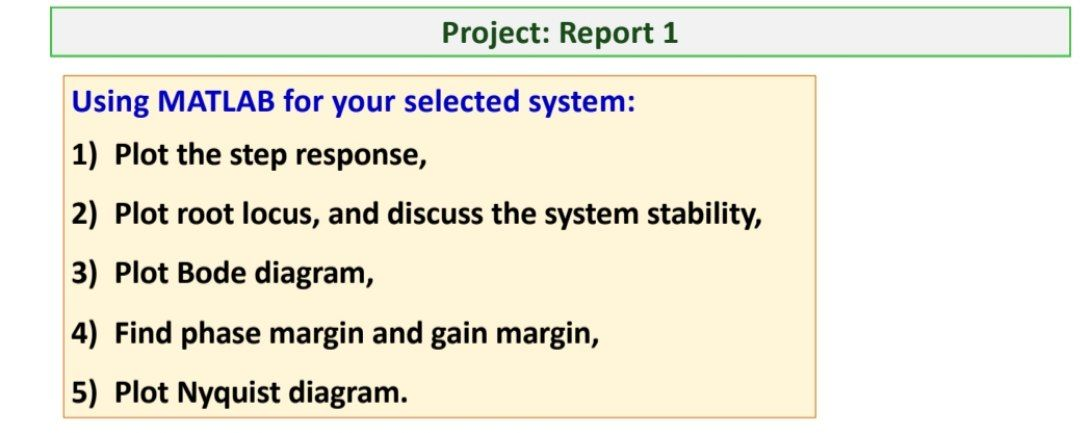 مانند مثال  زیر در نمدار بد که برحسب L باشد.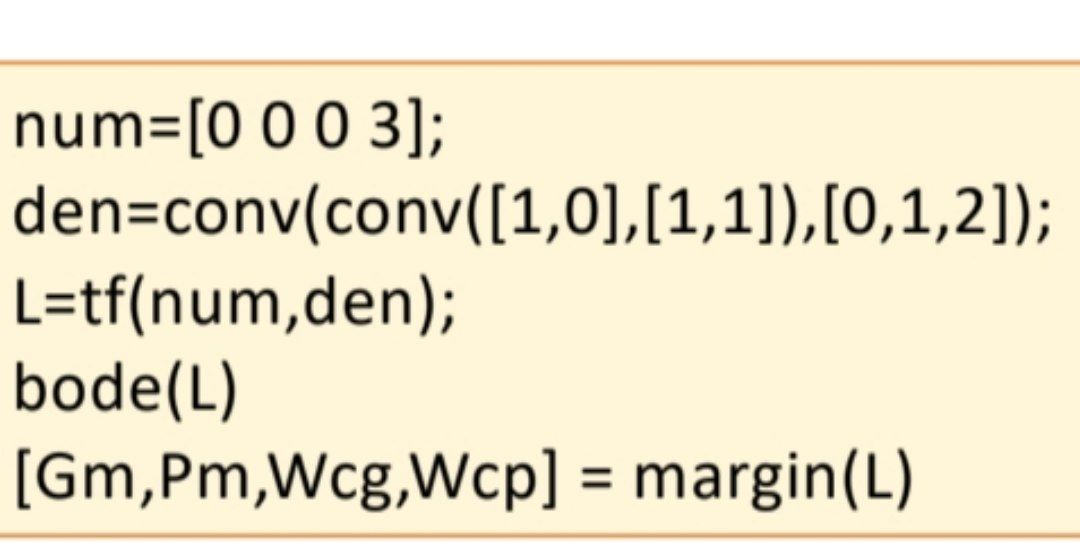 در بخش دو:در بخش دوم هم از ما این 4 قسمت را از ما می خواهد که  از همون سیستم از p یا pi  آن از قضیه خاریتانوف  استفاده کنیم.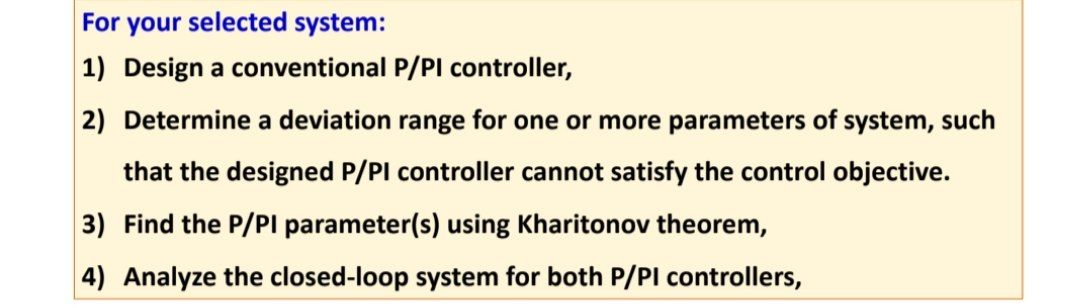 در بخش سوم :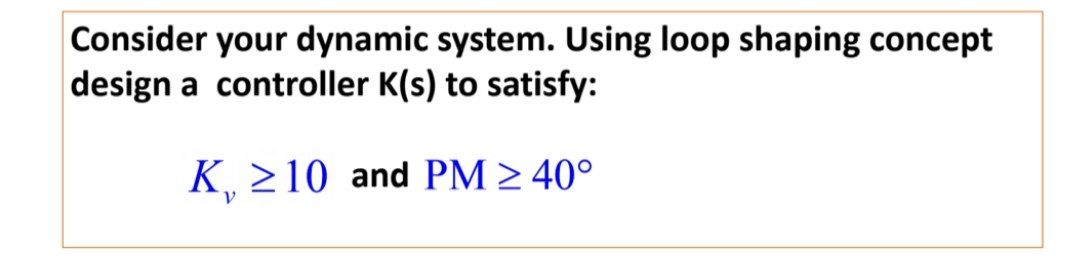 برای همون سیستم از لوپ شیپینگ استفاده کنیمکه پاسخ را در متلب ببینیمکه مانند شکل زیر که در درس توضیح داده شده است.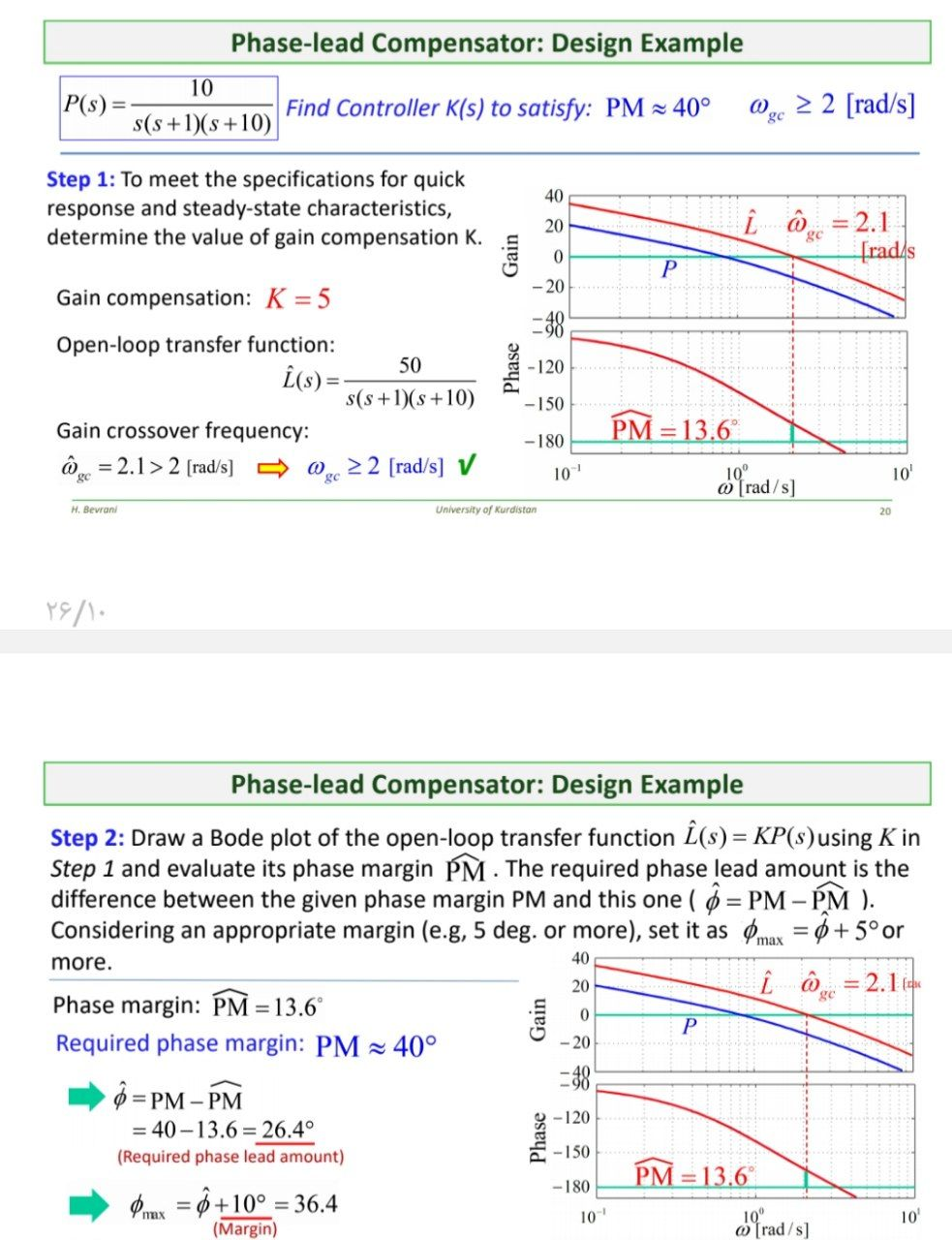 خسته نباشیداکیدا در هر قسمت توضیحا داده شود